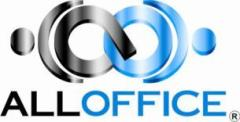 LISTA DE PRECIOS CONSULTORIO MEDICINA ALTERNATIVA 2022COSTO POR HORA: 								$140.00PAQUETE 1: 		4 HORAS DURANTE UN MES.$1,040.00PAQUETE 2: 		8 HORAS DURANTE UN MES																$1,520.00PAQUETE 3: 		12 HORAS DURANTE EL MES																$1,440.00PAQUETE 4: 		16 HORAS DURANTE EL MES 																$1,600.00CONDICIONES DE PAGO:En caso de requerir factura, el costo es más IVA.Se paga por adelantado.Los pagos pueden ser en efectivo, depósito y transferencia.INCLUYE: IMPRESIÓN DE RECETA MEDICA (MAX 3 HOJAS TAMAÑO MEDIA CARTA EN B/N)SERVICIO DE CAFÉ/AGUA PARA TERAPEUTASERVICIO DE RECEPCIÓN DE LLAMADAS Y ENLASES A LOS DOCTORESAPOYO EN LA AGENDA.NO INCLUYE:MATERIALES MEDICOS PARA LA CONSULTA; ESOS SE COTIZAN POR SEPARADO (GASAS ALCOHOL, CURITAS, ALGODÓN, ETC)..LAS HORAS QUE INCLUYE CADA PAQUETE, SOLO SERÁN VALIDAS DURANTE UN MES A PARTIR DE QUE SE CONTRATEN.SERVICIO DE CAFÉ PARA CLIENTES.ATENTAMENTEDIRECCION GENERAL